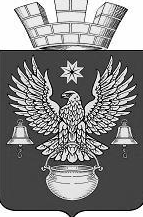 РЕШЕНИЕСОВЕТА НАРОДНЫХ ДЕПУТАТОВКОТЕЛЬНИКОВСКОГО ГОРОДСКОГО ПОСЕЛЕНИЯКОТЕЛЬНИКОВСКОГО МУНИЦИПАЛЬНОГО РАЙОНАВОЛГОГРАДСКОЙ ОБЛАСТИIV СОЗЫВА«25» июня 2020 г.                                                                                                  №56/302«О внесении изменений в решение Совета народных депутатов Котельниковского городского поселения Котельниковского муниципального района Волгоградской области от 23.01.2020 г. № 50/272 «О передаче органам местного самоуправления Котельниковского муниципального района Волгоградской области осуществления части полномочий органов местного самоуправления Котельниковского городского поселения Котельниковского муниципального района Волгоградской области по решению вопросов местного значения»           Рассмотрев письмо Администрации Котельниковского городского поселения от  22.06.2020 года  №1644-03 с просьбой о внесении  изменений  в решение Совета народных депутатов  Котельниковского городского поселения Котельниковского муниципального района Волгоградской области от 23.01.2020 г. № 50/272 «О передаче органам местного самоуправления Котельниковского муниципального района Волгоградской области осуществления части полномочий органов местного самоуправления Котельниковского городского поселения Котельниковского муниципального района Волгоградской области по решению вопросов местного значения»,  Совет народных депутатов Котельниковского городского поселения РЕШИЛ:  1. Внести в решение Совета народных депутатов Котельниковского городского поселения Котельниковского муниципального района Волгоградской области от 23.01.2020 г. № 50/272 «О передаче органам местного самоуправления Котельниковского муниципального района Волгоградской области осуществления части полномочий органов местного самоуправления Котельниковского городского поселения Котельниковского муниципального района Волгоградской области по решению вопросов местного значения» следующие изменения:1) в пункте 2 слова «в размере 2 360 руб. 00 коп.» заменить словами «в размере 23 838 руб. 38 коп.»;2) в пункте 2 Положения о порядке предоставления иных межбюджетных трансфертов из бюджета Котельниковского городского поселения Котельниковского муниципального района Волгоградской области в бюджет Котельниковского муниципального района Волгоградской области на осуществление части переданных полномочий по решению вопросов местного значения слова «составляет 2 360 руб. 00 коп.» заменить словами «составляет 23 838 руб. 38 коп.».2. Настоящее решение вступает в силу со дня его подписания.Председатель Совета                                                               народных депутатов                                                               Котельниковского городского поселения   __________________  С.Г. Кувикова                                        ГлаваКотельниковского городского поселения    ______________ А.Л. Федоров